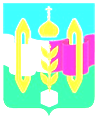 Российская ФедерацияИркутская областьУсольское районное муниципальное образование А Д М И Н И С Т Р А Ц И ЯГородского поселенияТельминского муниципального образования П О С Т А Н О В Л Е Н И ЕВ результате проведенных мероприятий по устранению неполадок хлорирующей установки на водозаборе п. Тельма, в соответствии с Федеральным законом от 21 декабря 1994 года № 68-ФЗ «О защите населения и территорий от чрезвычайных ситуаций природного и техногенного характера», постановлением Правительства Российской Федерации от 30 декабря 2003 года № 794 «О единой государственной системе предупреждения и ликвидации чрезвычайных ситуаций», руководствуясь статьями 23, 46, Устава Тельминского муниципального образования, администрация городского поселения Тельминского муниципального образованияПОСТАНОВЛЯЕТ:1. Отменить введённый постановлением администрации городского поселения Тельминского муниципального образования от 23 декабря 2016 года № 490 «О введении режима чрезвычайной ситуации на территории городского поселения Тельминского муниципального образования» с 23 декабря 2016 года с 18 час. 00 мин. 2. Постановление администрации городского поселения Тельминского муниципального образования от 23 декабря 2016 года № 490 «О введении режима чрезвычайной ситуации на территории городского поселения Тельминского муниципального» отменить.3. Ведущему специалисту по организационной работе администрации городского поселения Тельминского муниципального образования (И.В. Лисецкой) разместить настоящее постановление на официальном сайте органов местного самоуправления.4. Контроль за исполнением настоящего постановления оставляю за собой.Глава городского поселения Тельминского муниципального образования                                  М.А. ЕрофеевОт 23.12.2016 г. № 491р. п. ТельмаОб отмене режима чрезвычайной ситуации на территории Тельминского муниципального образованияОб отмене режима чрезвычайной ситуации на территории Тельминского муниципального образованияОб отмене режима чрезвычайной ситуации на территории Тельминского муниципального образования